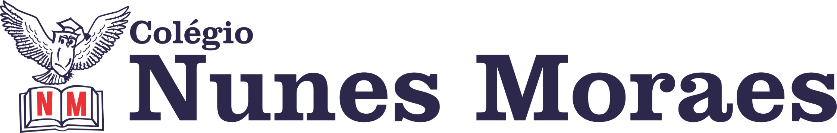 AGENDA DIÁRIA 5° ANO, 01 DE JUNHO.1ª AULA: PORTUGUÊS (TEXTO).Capítulo 08 – Que cheirinho bom!Objeto do conhecimento: Leitura/Escuta (Poema visual).Atividades do dia: 01 de junho de 2021.No vídeo a seguir tem a explicação e acompanhamento de toda a aula. Nele, você verá:Passo 01 – Leitura do texto “A mosca” na página 54. Passo 02 – Atividade de classe: página 55(questões 01 a 04).  Link da vídeoaula: https://youtu.be/e_2Zb0Kz8YQ Obs: Os alunos do ensino remoto deverão enviar a foto da atividade de classe (página 55) de Língua Portuguesa para o WhatsApp da professora.2ª AULA: HISTÓRIA.Capítulo 08 – Mesopotâmia: o surgimento da civilização entre rios.Objeto do conhecimento: O poder dos reis e seus impérios.Atividades do dia: 01 de junho de 2021.No vídeo a seguir tem a explicação e acompanhamento de toda a aula. Nele, você verá:Passo 01 – Leitura de “Os Jardins Suspensos da Babilônia: uma das sete maravilhas do mundo antigo” na página 44.Passo 02 – Atividade de classe no caderno: Construindo Juntos na página 45. Sugestão de site para a pesquisa: A revista Históriazine publicou um compilado acerca das sete maravilhas do mundo antigo, acesse o link: http://qr.portalsas.com.br/V1b (Obs: Somente para os alunos que acompanharam à vídeoaula.)Passo 02 – Atividade de classe: Construindo Juntos na página 45. Apresentação da pesquisa sobre uma das maravilhas do mundo antigo. (Obs: Somente para os alunos do ensino presencial.)Link da vídeoaula: https://youtu.be/BLArPBHglUw Obs: Os alunos do ensino remoto deverão enviar a foto da atividade de classe no caderno para o WhatsApp da professora.3ª AULA: CIÊNCIASCapítulo 08 – Imagens do mundoAtividades do dia: 01 de junho de 2021 Passo 1: Continuação do estudo do capítulo 8 a partir da revisão do conteúdo da aula anterior sobre o funcionamento da câmera fotográfica.Passo 2: Explanação sobre a “Equipamentos de observação” páginas 56 e 57.Passo 3: Atividade de classe: p.58Link da vídeoaula: https://youtu.be/HKT3l8cASpc Observação: Os alunos da turma remota devem enviar as fotos das atividades para o whatsapp da professora.4ª AULA: MATEMÁTICACapítulo 08 – Múltiplos e submúltiplos das unidades de medidaAtividades do dia: 01 de junho de 2021 Passo 1: Realização da atividade Preparatória de Cálculo para a avaliação da 2ª etapa.Passo 2: Orientação das questões da preparatória. Em seguida, a professora fará a correção da atividade.Passo 3: Os alunos da turma remota deverão pausar o vídeo após a explicação de cada questão, para realizarem a atividade individualmente. Em seguida, deverão continuar verificando a correção. Link da vídeoaula: https://youtu.be/I28l1peY438 Observação: Os alunos da turma remota devem enviar as fotos das atividades para o whatsapp da professora.